CerTrust Ltd. Notified Body 2806DeclarationPresent applicant declares that the same application has not been lodged with any other notified bodyDate and place,	signatureApplication for radio equipment directive 2014/53/EUAnnex IV, Module H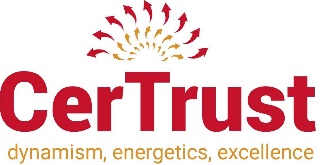 ApplicantName:ApplicantAddress:ApplicantE-mail:Phone:Applicant(EU) Tax number:Manufacturer Name:Manufacturer Address:Manufacturer E-mail:Phone:Manufacturer (EU) Tax number:Radio equipment type:Attached documentations (X):	Attached documentations (X):	checkThe technical documentation for each radio equipment type intended to be manufactured. The technical documentation shall contain, wherever applicable, the elements set out in Annex V. of the Directive	the documentation concerning the quality system	a list of the harmonised standards applied in full or in part	Other documents	